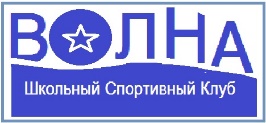 МКОУ СОШ с.Малая Кема             Адрес: 692160, РФ , Приморский край, Тернейский муниципальный округ , с. Малая Кема, ул. Школьная, 4.тел: 8 (42374) 3-93-76,   эл. почта: kemaschool@mail.ru, сайт: https://kema.primorschool.ru/«___»  ___________202__г    №___